Avis vérifié par SABF       , le Niveau de vigilance : 						n° d’ordre :Déplacement à l'initiative de (1) :l'établissement - l'intéressé - sur invitation d'un organisme étranger, lequel :NOM :	Date du départ :	Prénom :	Date du retour :	Fonction :	Objet du déplacement :	Sollicite l'autorisation de se rendre à :	Ville :	Pays :	N° de téléphone sur place où nous pourrons vous joindre en cas d’urgence : Organismes prenant en charge les frais :		- de transport :			- de séjour :	Date de la demande :	 			Signature de l’agent en mission : 		Signature du directeur du Laboratoire :L’inscription sur le Fil d’Ariane (https://pastel.diplomatie.gouv.fr/fildariane/dyn/public/login.html) est obligatoire pour toute mission à l’étranger, quel que soit le pays de destination.(1) Rayer les mentions inutiles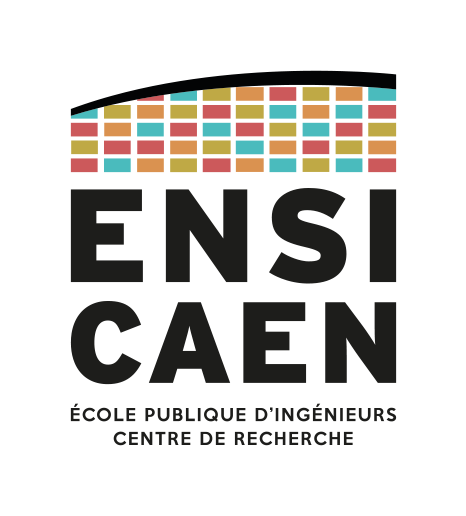 Demande d'autorisation d'absenceà l'étranger(décret n° 2006-781 du 3 juillet 2006)à déposer 4 semaines avant le départ en missionAvis du Ministère des Affaires Étrangères et du Développement International sur www.diplomatie.gouv.frAvis du Directeur des Etudes de l'ENSICAENDécision du Directeur de l'ENSICAENCADRE RESERVE A L'ADMINISTRATIONAutorisation accordée (1), sous réserve d’une modification du MAEDI en tant que "pays à risque".Autorisation refusée pour le motif suivant (1) :- la demande n'est pas parvenue en temps utile à l'Administration.- les autorisations d'absence déjà accordées depuis le début de l'année universitaire cumulées avec celle qui fait l'objet de la présente demande dépassent la durée maximum fixée à six semaines.